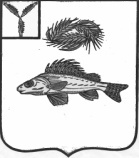 АДМИНИСТРАЦИЯНОВОКРАСНЯНСКОГО  МУНИЦИПАЛЬНОГО ОБРАЗОВАНИЯЕРШОВСКОГО  РАЙОНА САРАТОВСКОЙ ОБЛАСТИП О С Т А Н О В Л Е Н И ЕОт 07.10.2022 года                                                                №50     Об утверждении отчета об исполнениибюджета   Новокраснянского  муниципального образования Ершовского района Саратовской области за девять месяцев 2022 года». 	В соответствии с  решением Совета Новокраснянского  муниципального образования  от 26. 12. 2016 г.  № 65-117 "Об утверждении Положения о   бюджетном процессе в  Новокраснянском  муниципальном  образовании" ПОСТАНОВЛЯЮ:		1.Утвердить отчет об исполнении бюджета Новокраснянского муниципального образования Ершовского района Саратовской области за 2022 год: по доходам в сумме   7135,5 тыс. руб. (утвержденные бюджетные назначения 8107,7 тыс. руб.), по расходам в сумме 7097,8 тыс. руб.  (утвержденные бюджетные назначения   8234,6 тыс. руб.), дефицит бюджета в сумме 37,7 тыс. руб. (уточненный план дефицит – 126,9) согласно приложению.Глава Новокраснянского МО                                        Е.Ю.КузнецоваПриложение №1Сведенияоб исполнении бюджета Новокраснянского  муниципального образованияЕршовского района Саратовской областиза девять месяцев 2022 года.тыс.руб.Глава Новокраснянского МО                                Е.Ю. КузнецоваКод бюджетной классификации РФНаименование доходовУтвержденные бюджетные назначенияИсполнено%000 100 00000 00 0000 000НАЛОГОВЫЕ И НЕНАЛОГОВЫЕ ДОХОДЫ2987,12034,543,5НАЛОГОВЫЕ ДОХОДЫ2955,52016,768,2000 101 00000 00 0000 000Налоги на прибыль, доходы964,4705,773,2000 101 02000 01 0000 110Налог на доходы физических лиц964,4705,773,2000 10102080 01 0000 110Налог на доходы физических лиц превышающий 650000-44,700010503000 01 0000 110Единый сельхоз налог-18,2-000 106 00000 00 0000 110Налоги на имущество977,4412,442,2000 106 01030 10 0000 110Налог на имущество физических лиц133,411,18,3000 106 06000 10 0000 110Земельный налог844,0401,347,5000 108 00000 00 0000 110Госпошлина, сборы3,64,066,6000 108 04020 01 0000 110Госпошлина за совершение  нотариальных действий3,64,066,6000 100 10302241 01 0000  110Акцизы по подакцизным товарам (продукции), производимым на территории РФ1010,1876,487,0000 100 10302241 01 0000  110Акцизы по подакцизным товарам (продукции), производимым на территории РФ1010,1876,487,0НЕНАЛОГОВЫЕ ДОХОДЫ31,617,856,3000 111 00000 00 0000 000Доходы от использования имущества, находящегося в государственной и муниципальной собственности31,617,856,3000 111 05000 00 0000 120Доходы от сдачи в аренду имущества, находящегося в оперативном управлении органов управления сельских поселений и созданных ими учреждений (за исключением имущества муниципальных, бюджетных, автономных учреждений)31,617,856,3000 111 05035 10 0000 120Доходы от сдачи в аренду имущества, находящегося в оперативном управлении органов управления сельских поселений и созданных ими учреждений (за исключением имущества муниципальных, бюджетных, автономных учреждений)31,617,856,3ИТОГО ДОХОДОВ2987,12079,268,1000 200 00000 00 0000 000Безвозмездные поступления5120,65056,398,7000 202 00000 00 0000 000Безвозмездные поступления от других бюджетов бюджетной системы Российской Федерации5120,65056,398,7000 202 10000 00 0000 000Дотации бюджетам субъектов Российской Федерации и муниципальных образований92,269,275,0000 202 15001 00 0000 150Дотации на выравнивание бюджетной обеспеченности92,269,275,0000 202200000000000 000Субсидии бюджетам субъектов РФ и муниципальных образований4923,04922,899,9715 202 29999 10 01 18 150Субсидии бюджетам поселений области на осуществление дорожной деятельности в отношении автомобильных дорог общего пользования местного значения в границах населенных пунктов сельских поселений за счет средств областного дорожного фонда 4923,04922,899,9715 20235118 10 0000 150Субвенция бюджетам сельских поселений на осуществление первичного воинского учета органами местного самоуправления поселений, муниципальных и городских округов105,464,361,0715 20235118 10 0000 150Субвенция бюджетам сельских поселений на осуществление первичного воинского учета органами местного самоуправления поселений, муниципальных и городских округов105,464,361,0ВСЕГО ДОХОДОВ8107,77135,588,0РАСХОДЫРАСХОДЫРАСХОДЫРАСХОДЫРАСХОДЫ715 0100Общегосударственные вопросы2033,71408,869,3715  0102Функционирование высшего должностного лица субъекта Российской Федерации и муниципального образования911,4674,774,0715 0102 4110002000 Штрафы за нарушение законодательства о налогах и сборах, законодательства о страховых взносах2,42,4100715Администрация Новокраснянского МО1111,9667,460,0715 0104Функционирование Правительства Российской Федерации, высших исполнительных органов государственной власти субъектов Российской Федерации, местных администраций1111,9667,460,001 13Другие общегосударственные вопросы5,0--0113440 00 00000Оценка недвижимости, прав и регулирование отношений по государственной (муниципальной) собственности5,0--7150111Резервные фонды3,0--715 0200Национальная оборона105,464,361,07150203Мобилизационная и вневойсковая подготовка105,464,361,07150400Национальная экономика5933,15580,594,0715 0409Дорожное хозяйство (дорожные фонды)5933,15580,594,0715 0409Подпрограмма ПДД100,0--715 0409Капитальный ремонт, ремонт и содержание автомобильных дорог местного значения в границах поселения, находящихся в муниципальной собственности 910,1657,772,2715 0409Осуществление дорожной деятельности в отношении автомобильных дорог общего пользования местного значения в границах населенных пунктов сельских поселений за счет средств областного дорожного фонда4923,04922,899,9715 0500Жилищно-коммунальное хозяйство162,4108,466,7715 0502Коммунальное хозяйство60,037,462,3715 0503Благоустройство102,471,069,3Всего расходов8234,67097,886,2Результат исполнения бюджета(дефицит/профицит)-37,7